Attest voor de kosten van een administratief bediendeAttest voor de kosten van een administratief bediendeAttest voor de kosten van een administratief bediendeAttest voor de kosten van een administratief bediendeAttest voor de kosten van een administratief bediendeAttest voor de kosten van een administratief bediendeAttest voor de kosten van een administratief bediendeAttest voor de kosten van een administratief bediendeAttest voor de kosten van een administratief bediendeAttest voor de kosten van een administratief bediendeAttest voor de kosten van een administratief bediendeAttest voor de kosten van een administratief bediendeAttest voor de kosten van een administratief bediendeAttest voor de kosten van een administratief bediendeAttest voor de kosten van een administratief bediendeAttest voor de kosten van een administratief bediendeAttest voor de kosten van een administratief bediendeAttest voor de kosten van een administratief bediendeAttest voor de kosten van een administratief bediendeZG/WEL-2023v1////////////////////////////////////////////////////////////////////////////////////////////////////////////////////////////////////////////////////////////////////////////////////////////////////////////////////////////////////////////////////////////////////////////////////////////////////////////////////////////////////////////////////////////////////////////////////////////////////////////////////////////////////////////////////////////////////////////////////////////////////////////////////////////////////////////////////////////////////////////////////////////////////////////////////////////////////////////////////////////////////////////////////////////////////////////////////////////////////////////////////////////////////////////////////////////////////////////////////////////////////////////////////////////////////////////////////////////////////////////////////////////////////////////////////////////////////////////////////////////////////////////////////////////////////////////////////////////////////////////////////////////////////////////////////////////////////////////////////////////////////////////////////////////////////////////////////////////////////////////////////////////////////////////////////////////////////////////////////////////////////////////////////////////////////////////////////////////////////////////////////////////////////////////////////////////////////////////////////////////////////////////////////////////////////////////////////////////////////////////////////////////////////////////////////////////////////////////////////////////////////////////////////////////////////////////////////////////////////////////////////////////////////////////////////////////////////////////////////////////////////////////////////////////////////////////////////////////////////////////////////////////////////////////////////////////////////////////////////////////////////////////////////////////////////////////////////////////////////////////////////////////////////////////////////////////////////////////////////////////////////////////////////////////////////////////////////////////////////////////////////////////////////////////////////////////////////////////////////////////////////////////////////////////////////////////////////////////////////////////////////////////////////////////////////////////////////////////////////////////////////////////////////////////////////////////////////////////////////////////////////////////////////////////////////////////////////////////////////////////////////////////////////////////////////////////////////////////////////////////////////////////////////////////////////////////////////////////////////////////////////////////////////////////////////////////////////////////////////////////////////////////////////////////////////////////////////////////////////////////////////////////////////////////////////////////////////////////////////////////////////////////////////////////////////////////////////////////////////////////////////////////////////////////////////////////////////////////////////////////////////////////////////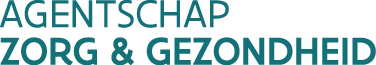 Afdeling Eerste Lijn en Gespecialiseerde Zorghttp://www.zorg-en-gezondheid.be/financiële-ondersteuning-voor-huisartsenOndersteuning huisartsenp/a PMV-StandaardleningenOude Graanmarkt 63, 1000 BRUSSELT 02 229 52 30 ‒ praktijkondersteuning@pmv.euAfdeling Eerste Lijn en Gespecialiseerde Zorghttp://www.zorg-en-gezondheid.be/financiële-ondersteuning-voor-huisartsenOndersteuning huisartsenp/a PMV-StandaardleningenOude Graanmarkt 63, 1000 BRUSSELT 02 229 52 30 ‒ praktijkondersteuning@pmv.euAfdeling Eerste Lijn en Gespecialiseerde Zorghttp://www.zorg-en-gezondheid.be/financiële-ondersteuning-voor-huisartsenOndersteuning huisartsenp/a PMV-StandaardleningenOude Graanmarkt 63, 1000 BRUSSELT 02 229 52 30 ‒ praktijkondersteuning@pmv.euAfdeling Eerste Lijn en Gespecialiseerde Zorghttp://www.zorg-en-gezondheid.be/financiële-ondersteuning-voor-huisartsenOndersteuning huisartsenp/a PMV-StandaardleningenOude Graanmarkt 63, 1000 BRUSSELT 02 229 52 30 ‒ praktijkondersteuning@pmv.euAfdeling Eerste Lijn en Gespecialiseerde Zorghttp://www.zorg-en-gezondheid.be/financiële-ondersteuning-voor-huisartsenOndersteuning huisartsenp/a PMV-StandaardleningenOude Graanmarkt 63, 1000 BRUSSELT 02 229 52 30 ‒ praktijkondersteuning@pmv.euAfdeling Eerste Lijn en Gespecialiseerde Zorghttp://www.zorg-en-gezondheid.be/financiële-ondersteuning-voor-huisartsenOndersteuning huisartsenp/a PMV-StandaardleningenOude Graanmarkt 63, 1000 BRUSSELT 02 229 52 30 ‒ praktijkondersteuning@pmv.euAfdeling Eerste Lijn en Gespecialiseerde Zorghttp://www.zorg-en-gezondheid.be/financiële-ondersteuning-voor-huisartsenOndersteuning huisartsenp/a PMV-StandaardleningenOude Graanmarkt 63, 1000 BRUSSELT 02 229 52 30 ‒ praktijkondersteuning@pmv.euAfdeling Eerste Lijn en Gespecialiseerde Zorghttp://www.zorg-en-gezondheid.be/financiële-ondersteuning-voor-huisartsenOndersteuning huisartsenp/a PMV-StandaardleningenOude Graanmarkt 63, 1000 BRUSSELT 02 229 52 30 ‒ praktijkondersteuning@pmv.euAfdeling Eerste Lijn en Gespecialiseerde Zorghttp://www.zorg-en-gezondheid.be/financiële-ondersteuning-voor-huisartsenOndersteuning huisartsenp/a PMV-StandaardleningenOude Graanmarkt 63, 1000 BRUSSELT 02 229 52 30 ‒ praktijkondersteuning@pmv.euAfdeling Eerste Lijn en Gespecialiseerde Zorghttp://www.zorg-en-gezondheid.be/financiële-ondersteuning-voor-huisartsenOndersteuning huisartsenp/a PMV-StandaardleningenOude Graanmarkt 63, 1000 BRUSSELT 02 229 52 30 ‒ praktijkondersteuning@pmv.euAfdeling Eerste Lijn en Gespecialiseerde Zorghttp://www.zorg-en-gezondheid.be/financiële-ondersteuning-voor-huisartsenOndersteuning huisartsenp/a PMV-StandaardleningenOude Graanmarkt 63, 1000 BRUSSELT 02 229 52 30 ‒ praktijkondersteuning@pmv.euAfdeling Eerste Lijn en Gespecialiseerde Zorghttp://www.zorg-en-gezondheid.be/financiële-ondersteuning-voor-huisartsenOndersteuning huisartsenp/a PMV-StandaardleningenOude Graanmarkt 63, 1000 BRUSSELT 02 229 52 30 ‒ praktijkondersteuning@pmv.euAfdeling Eerste Lijn en Gespecialiseerde Zorghttp://www.zorg-en-gezondheid.be/financiële-ondersteuning-voor-huisartsenOndersteuning huisartsenp/a PMV-StandaardleningenOude Graanmarkt 63, 1000 BRUSSELT 02 229 52 30 ‒ praktijkondersteuning@pmv.euAfdeling Eerste Lijn en Gespecialiseerde Zorghttp://www.zorg-en-gezondheid.be/financiële-ondersteuning-voor-huisartsenOndersteuning huisartsenp/a PMV-StandaardleningenOude Graanmarkt 63, 1000 BRUSSELT 02 229 52 30 ‒ praktijkondersteuning@pmv.euAfdeling Eerste Lijn en Gespecialiseerde Zorghttp://www.zorg-en-gezondheid.be/financiële-ondersteuning-voor-huisartsenOndersteuning huisartsenp/a PMV-StandaardleningenOude Graanmarkt 63, 1000 BRUSSELT 02 229 52 30 ‒ praktijkondersteuning@pmv.euAfdeling Eerste Lijn en Gespecialiseerde Zorghttp://www.zorg-en-gezondheid.be/financiële-ondersteuning-voor-huisartsenOndersteuning huisartsenp/a PMV-StandaardleningenOude Graanmarkt 63, 1000 BRUSSELT 02 229 52 30 ‒ praktijkondersteuning@pmv.euAfdeling Eerste Lijn en Gespecialiseerde Zorghttp://www.zorg-en-gezondheid.be/financiële-ondersteuning-voor-huisartsenOndersteuning huisartsenp/a PMV-StandaardleningenOude Graanmarkt 63, 1000 BRUSSELT 02 229 52 30 ‒ praktijkondersteuning@pmv.euAfdeling Eerste Lijn en Gespecialiseerde Zorghttp://www.zorg-en-gezondheid.be/financiële-ondersteuning-voor-huisartsenOndersteuning huisartsenp/a PMV-StandaardleningenOude Graanmarkt 63, 1000 BRUSSELT 02 229 52 30 ‒ praktijkondersteuning@pmv.euAfdeling Eerste Lijn en Gespecialiseerde Zorghttp://www.zorg-en-gezondheid.be/financiële-ondersteuning-voor-huisartsenOndersteuning huisartsenp/a PMV-StandaardleningenOude Graanmarkt 63, 1000 BRUSSELT 02 229 52 30 ‒ praktijkondersteuning@pmv.euAfdeling Eerste Lijn en Gespecialiseerde Zorghttp://www.zorg-en-gezondheid.be/financiële-ondersteuning-voor-huisartsenOndersteuning huisartsenp/a PMV-StandaardleningenOude Graanmarkt 63, 1000 BRUSSELT 02 229 52 30 ‒ praktijkondersteuning@pmv.euWaarvoor dient dit formulier?Dit formulier dient ter ondersteuning van uw aanvraag voor het verkrijgen van een tegemoetkoming in een deel van de loonkosten voor een administratief bediende die de huisartsen ondersteunt bij het onthaal en het praktijkbeheer.Wie vult dit formulier in?Dit formulier wordt ingevuld door de werkgever van de administratief bediende.Aan wie bezorgt u dit formulier?Bezorg het ondertekende attest samen met de bijlagen aan het betrokken Steunpunt als het Steunpunt de aanvraag voor u indient  info@asgb.be  -  p/a ASGB Prins Boudewijnlaan 1 te 2550 KontichWaarvoor dient dit formulier?Dit formulier dient ter ondersteuning van uw aanvraag voor het verkrijgen van een tegemoetkoming in een deel van de loonkosten voor een administratief bediende die de huisartsen ondersteunt bij het onthaal en het praktijkbeheer.Wie vult dit formulier in?Dit formulier wordt ingevuld door de werkgever van de administratief bediende.Aan wie bezorgt u dit formulier?Bezorg het ondertekende attest samen met de bijlagen aan het betrokken Steunpunt als het Steunpunt de aanvraag voor u indient  info@asgb.be  -  p/a ASGB Prins Boudewijnlaan 1 te 2550 KontichWaarvoor dient dit formulier?Dit formulier dient ter ondersteuning van uw aanvraag voor het verkrijgen van een tegemoetkoming in een deel van de loonkosten voor een administratief bediende die de huisartsen ondersteunt bij het onthaal en het praktijkbeheer.Wie vult dit formulier in?Dit formulier wordt ingevuld door de werkgever van de administratief bediende.Aan wie bezorgt u dit formulier?Bezorg het ondertekende attest samen met de bijlagen aan het betrokken Steunpunt als het Steunpunt de aanvraag voor u indient  info@asgb.be  -  p/a ASGB Prins Boudewijnlaan 1 te 2550 KontichWaarvoor dient dit formulier?Dit formulier dient ter ondersteuning van uw aanvraag voor het verkrijgen van een tegemoetkoming in een deel van de loonkosten voor een administratief bediende die de huisartsen ondersteunt bij het onthaal en het praktijkbeheer.Wie vult dit formulier in?Dit formulier wordt ingevuld door de werkgever van de administratief bediende.Aan wie bezorgt u dit formulier?Bezorg het ondertekende attest samen met de bijlagen aan het betrokken Steunpunt als het Steunpunt de aanvraag voor u indient  info@asgb.be  -  p/a ASGB Prins Boudewijnlaan 1 te 2550 KontichWaarvoor dient dit formulier?Dit formulier dient ter ondersteuning van uw aanvraag voor het verkrijgen van een tegemoetkoming in een deel van de loonkosten voor een administratief bediende die de huisartsen ondersteunt bij het onthaal en het praktijkbeheer.Wie vult dit formulier in?Dit formulier wordt ingevuld door de werkgever van de administratief bediende.Aan wie bezorgt u dit formulier?Bezorg het ondertekende attest samen met de bijlagen aan het betrokken Steunpunt als het Steunpunt de aanvraag voor u indient  info@asgb.be  -  p/a ASGB Prins Boudewijnlaan 1 te 2550 KontichWaarvoor dient dit formulier?Dit formulier dient ter ondersteuning van uw aanvraag voor het verkrijgen van een tegemoetkoming in een deel van de loonkosten voor een administratief bediende die de huisartsen ondersteunt bij het onthaal en het praktijkbeheer.Wie vult dit formulier in?Dit formulier wordt ingevuld door de werkgever van de administratief bediende.Aan wie bezorgt u dit formulier?Bezorg het ondertekende attest samen met de bijlagen aan het betrokken Steunpunt als het Steunpunt de aanvraag voor u indient  info@asgb.be  -  p/a ASGB Prins Boudewijnlaan 1 te 2550 KontichWaarvoor dient dit formulier?Dit formulier dient ter ondersteuning van uw aanvraag voor het verkrijgen van een tegemoetkoming in een deel van de loonkosten voor een administratief bediende die de huisartsen ondersteunt bij het onthaal en het praktijkbeheer.Wie vult dit formulier in?Dit formulier wordt ingevuld door de werkgever van de administratief bediende.Aan wie bezorgt u dit formulier?Bezorg het ondertekende attest samen met de bijlagen aan het betrokken Steunpunt als het Steunpunt de aanvraag voor u indient  info@asgb.be  -  p/a ASGB Prins Boudewijnlaan 1 te 2550 KontichWaarvoor dient dit formulier?Dit formulier dient ter ondersteuning van uw aanvraag voor het verkrijgen van een tegemoetkoming in een deel van de loonkosten voor een administratief bediende die de huisartsen ondersteunt bij het onthaal en het praktijkbeheer.Wie vult dit formulier in?Dit formulier wordt ingevuld door de werkgever van de administratief bediende.Aan wie bezorgt u dit formulier?Bezorg het ondertekende attest samen met de bijlagen aan het betrokken Steunpunt als het Steunpunt de aanvraag voor u indient  info@asgb.be  -  p/a ASGB Prins Boudewijnlaan 1 te 2550 KontichWaarvoor dient dit formulier?Dit formulier dient ter ondersteuning van uw aanvraag voor het verkrijgen van een tegemoetkoming in een deel van de loonkosten voor een administratief bediende die de huisartsen ondersteunt bij het onthaal en het praktijkbeheer.Wie vult dit formulier in?Dit formulier wordt ingevuld door de werkgever van de administratief bediende.Aan wie bezorgt u dit formulier?Bezorg het ondertekende attest samen met de bijlagen aan het betrokken Steunpunt als het Steunpunt de aanvraag voor u indient  info@asgb.be  -  p/a ASGB Prins Boudewijnlaan 1 te 2550 KontichWaarvoor dient dit formulier?Dit formulier dient ter ondersteuning van uw aanvraag voor het verkrijgen van een tegemoetkoming in een deel van de loonkosten voor een administratief bediende die de huisartsen ondersteunt bij het onthaal en het praktijkbeheer.Wie vult dit formulier in?Dit formulier wordt ingevuld door de werkgever van de administratief bediende.Aan wie bezorgt u dit formulier?Bezorg het ondertekende attest samen met de bijlagen aan het betrokken Steunpunt als het Steunpunt de aanvraag voor u indient  info@asgb.be  -  p/a ASGB Prins Boudewijnlaan 1 te 2550 KontichWaarvoor dient dit formulier?Dit formulier dient ter ondersteuning van uw aanvraag voor het verkrijgen van een tegemoetkoming in een deel van de loonkosten voor een administratief bediende die de huisartsen ondersteunt bij het onthaal en het praktijkbeheer.Wie vult dit formulier in?Dit formulier wordt ingevuld door de werkgever van de administratief bediende.Aan wie bezorgt u dit formulier?Bezorg het ondertekende attest samen met de bijlagen aan het betrokken Steunpunt als het Steunpunt de aanvraag voor u indient  info@asgb.be  -  p/a ASGB Prins Boudewijnlaan 1 te 2550 KontichWaarvoor dient dit formulier?Dit formulier dient ter ondersteuning van uw aanvraag voor het verkrijgen van een tegemoetkoming in een deel van de loonkosten voor een administratief bediende die de huisartsen ondersteunt bij het onthaal en het praktijkbeheer.Wie vult dit formulier in?Dit formulier wordt ingevuld door de werkgever van de administratief bediende.Aan wie bezorgt u dit formulier?Bezorg het ondertekende attest samen met de bijlagen aan het betrokken Steunpunt als het Steunpunt de aanvraag voor u indient  info@asgb.be  -  p/a ASGB Prins Boudewijnlaan 1 te 2550 KontichWaarvoor dient dit formulier?Dit formulier dient ter ondersteuning van uw aanvraag voor het verkrijgen van een tegemoetkoming in een deel van de loonkosten voor een administratief bediende die de huisartsen ondersteunt bij het onthaal en het praktijkbeheer.Wie vult dit formulier in?Dit formulier wordt ingevuld door de werkgever van de administratief bediende.Aan wie bezorgt u dit formulier?Bezorg het ondertekende attest samen met de bijlagen aan het betrokken Steunpunt als het Steunpunt de aanvraag voor u indient  info@asgb.be  -  p/a ASGB Prins Boudewijnlaan 1 te 2550 KontichWaarvoor dient dit formulier?Dit formulier dient ter ondersteuning van uw aanvraag voor het verkrijgen van een tegemoetkoming in een deel van de loonkosten voor een administratief bediende die de huisartsen ondersteunt bij het onthaal en het praktijkbeheer.Wie vult dit formulier in?Dit formulier wordt ingevuld door de werkgever van de administratief bediende.Aan wie bezorgt u dit formulier?Bezorg het ondertekende attest samen met de bijlagen aan het betrokken Steunpunt als het Steunpunt de aanvraag voor u indient  info@asgb.be  -  p/a ASGB Prins Boudewijnlaan 1 te 2550 KontichWaarvoor dient dit formulier?Dit formulier dient ter ondersteuning van uw aanvraag voor het verkrijgen van een tegemoetkoming in een deel van de loonkosten voor een administratief bediende die de huisartsen ondersteunt bij het onthaal en het praktijkbeheer.Wie vult dit formulier in?Dit formulier wordt ingevuld door de werkgever van de administratief bediende.Aan wie bezorgt u dit formulier?Bezorg het ondertekende attest samen met de bijlagen aan het betrokken Steunpunt als het Steunpunt de aanvraag voor u indient  info@asgb.be  -  p/a ASGB Prins Boudewijnlaan 1 te 2550 KontichWaarvoor dient dit formulier?Dit formulier dient ter ondersteuning van uw aanvraag voor het verkrijgen van een tegemoetkoming in een deel van de loonkosten voor een administratief bediende die de huisartsen ondersteunt bij het onthaal en het praktijkbeheer.Wie vult dit formulier in?Dit formulier wordt ingevuld door de werkgever van de administratief bediende.Aan wie bezorgt u dit formulier?Bezorg het ondertekende attest samen met de bijlagen aan het betrokken Steunpunt als het Steunpunt de aanvraag voor u indient  info@asgb.be  -  p/a ASGB Prins Boudewijnlaan 1 te 2550 KontichWaarvoor dient dit formulier?Dit formulier dient ter ondersteuning van uw aanvraag voor het verkrijgen van een tegemoetkoming in een deel van de loonkosten voor een administratief bediende die de huisartsen ondersteunt bij het onthaal en het praktijkbeheer.Wie vult dit formulier in?Dit formulier wordt ingevuld door de werkgever van de administratief bediende.Aan wie bezorgt u dit formulier?Bezorg het ondertekende attest samen met de bijlagen aan het betrokken Steunpunt als het Steunpunt de aanvraag voor u indient  info@asgb.be  -  p/a ASGB Prins Boudewijnlaan 1 te 2550 KontichWaarvoor dient dit formulier?Dit formulier dient ter ondersteuning van uw aanvraag voor het verkrijgen van een tegemoetkoming in een deel van de loonkosten voor een administratief bediende die de huisartsen ondersteunt bij het onthaal en het praktijkbeheer.Wie vult dit formulier in?Dit formulier wordt ingevuld door de werkgever van de administratief bediende.Aan wie bezorgt u dit formulier?Bezorg het ondertekende attest samen met de bijlagen aan het betrokken Steunpunt als het Steunpunt de aanvraag voor u indient  info@asgb.be  -  p/a ASGB Prins Boudewijnlaan 1 te 2550 KontichWaarvoor dient dit formulier?Dit formulier dient ter ondersteuning van uw aanvraag voor het verkrijgen van een tegemoetkoming in een deel van de loonkosten voor een administratief bediende die de huisartsen ondersteunt bij het onthaal en het praktijkbeheer.Wie vult dit formulier in?Dit formulier wordt ingevuld door de werkgever van de administratief bediende.Aan wie bezorgt u dit formulier?Bezorg het ondertekende attest samen met de bijlagen aan het betrokken Steunpunt als het Steunpunt de aanvraag voor u indient  info@asgb.be  -  p/a ASGB Prins Boudewijnlaan 1 te 2550 KontichWaarvoor dient dit formulier?Dit formulier dient ter ondersteuning van uw aanvraag voor het verkrijgen van een tegemoetkoming in een deel van de loonkosten voor een administratief bediende die de huisartsen ondersteunt bij het onthaal en het praktijkbeheer.Wie vult dit formulier in?Dit formulier wordt ingevuld door de werkgever van de administratief bediende.Aan wie bezorgt u dit formulier?Bezorg het ondertekende attest samen met de bijlagen aan het betrokken Steunpunt als het Steunpunt de aanvraag voor u indient  info@asgb.be  -  p/a ASGB Prins Boudewijnlaan 1 te 2550 KontichGegevens van de werkgeverGegevens van de werkgeverGegevens van de werkgeverGegevens van de werkgeverGegevens van de werkgeverGegevens van de werkgeverGegevens van de werkgeverGegevens van de werkgeverGegevens van de werkgeverGegevens van de werkgeverGegevens van de werkgeverGegevens van de werkgeverGegevens van de werkgeverGegevens van de werkgeverGegevens van de werkgeverGegevens van de werkgeverGegevens van de werkgeverGegevens van de werkgeverGegevens van de werkgeverGegevens van de werkgever1Kruis hieronder aan of de administratief bediende in opdracht werkt van een individuele huisarts of een groepspraktijk.Kruis hieronder aan of de administratief bediende in opdracht werkt van een individuele huisarts of een groepspraktijk.Kruis hieronder aan of de administratief bediende in opdracht werkt van een individuele huisarts of een groepspraktijk.Kruis hieronder aan of de administratief bediende in opdracht werkt van een individuele huisarts of een groepspraktijk.Kruis hieronder aan of de administratief bediende in opdracht werkt van een individuele huisarts of een groepspraktijk.Kruis hieronder aan of de administratief bediende in opdracht werkt van een individuele huisarts of een groepspraktijk.Kruis hieronder aan of de administratief bediende in opdracht werkt van een individuele huisarts of een groepspraktijk.Kruis hieronder aan of de administratief bediende in opdracht werkt van een individuele huisarts of een groepspraktijk.Kruis hieronder aan of de administratief bediende in opdracht werkt van een individuele huisarts of een groepspraktijk.Kruis hieronder aan of de administratief bediende in opdracht werkt van een individuele huisarts of een groepspraktijk.Kruis hieronder aan of de administratief bediende in opdracht werkt van een individuele huisarts of een groepspraktijk.Kruis hieronder aan of de administratief bediende in opdracht werkt van een individuele huisarts of een groepspraktijk.Kruis hieronder aan of de administratief bediende in opdracht werkt van een individuele huisarts of een groepspraktijk.Kruis hieronder aan of de administratief bediende in opdracht werkt van een individuele huisarts of een groepspraktijk.Kruis hieronder aan of de administratief bediende in opdracht werkt van een individuele huisarts of een groepspraktijk.Kruis hieronder aan of de administratief bediende in opdracht werkt van een individuele huisarts of een groepspraktijk.Kruis hieronder aan of de administratief bediende in opdracht werkt van een individuele huisarts of een groepspraktijk.Kruis hieronder aan of de administratief bediende in opdracht werkt van een individuele huisarts of een groepspraktijk.Kruis hieronder aan of de administratief bediende in opdracht werkt van een individuele huisarts of een groepspraktijk.Kruis hieronder aan of de administratief bediende in opdracht werkt van een individuele huisarts of een groepspraktijk.een individuele arts. Ga naar vraag 2.een individuele arts. Ga naar vraag 2.een individuele arts. Ga naar vraag 2.een individuele arts. Ga naar vraag 2.een individuele arts. Ga naar vraag 2.een individuele arts. Ga naar vraag 2.een individuele arts. Ga naar vraag 2.een individuele arts. Ga naar vraag 2.een individuele arts. Ga naar vraag 2.een individuele arts. Ga naar vraag 2.een individuele arts. Ga naar vraag 2.een individuele arts. Ga naar vraag 2.een individuele arts. Ga naar vraag 2.een individuele arts. Ga naar vraag 2.een individuele arts. Ga naar vraag 2.een individuele arts. Ga naar vraag 2.een individuele arts. Ga naar vraag 2.een individuele arts. Ga naar vraag 2.een individuele arts. Ga naar vraag 2.een groepspraktijk. Ga naar vraag 3.een groepspraktijk. Ga naar vraag 3.een groepspraktijk. Ga naar vraag 3.een groepspraktijk. Ga naar vraag 3.een groepspraktijk. Ga naar vraag 3.een groepspraktijk. Ga naar vraag 3.een groepspraktijk. Ga naar vraag 3.een groepspraktijk. Ga naar vraag 3.een groepspraktijk. Ga naar vraag 3.een groepspraktijk. Ga naar vraag 3.een groepspraktijk. Ga naar vraag 3.een groepspraktijk. Ga naar vraag 3.een groepspraktijk. Ga naar vraag 3.een groepspraktijk. Ga naar vraag 3.een groepspraktijk. Ga naar vraag 3.een groepspraktijk. Ga naar vraag 3.een groepspraktijk. Ga naar vraag 3.een groepspraktijk. Ga naar vraag 3.een groepspraktijk. Ga naar vraag 3.Gegevens van de huisartsGegevens van de huisartsGegevens van de huisartsGegevens van de huisartsGegevens van de huisartsGegevens van de huisartsGegevens van de huisartsGegevens van de huisartsGegevens van de huisartsGegevens van de huisartsGegevens van de huisartsGegevens van de huisartsGegevens van de huisartsGegevens van de huisartsGegevens van de huisartsGegevens van de huisartsGegevens van de huisartsGegevens van de huisartsGegevens van de huisartsGegevens van de huisarts2Vul de voor- en achternaam van de huisarts in.Ga daarna naar vraag 5.Vul de voor- en achternaam van de huisarts in.Ga daarna naar vraag 5.Vul de voor- en achternaam van de huisarts in.Ga daarna naar vraag 5.Vul de voor- en achternaam van de huisarts in.Ga daarna naar vraag 5.Vul de voor- en achternaam van de huisarts in.Ga daarna naar vraag 5.Vul de voor- en achternaam van de huisarts in.Ga daarna naar vraag 5.Vul de voor- en achternaam van de huisarts in.Ga daarna naar vraag 5.Vul de voor- en achternaam van de huisarts in.Ga daarna naar vraag 5.Vul de voor- en achternaam van de huisarts in.Ga daarna naar vraag 5.Vul de voor- en achternaam van de huisarts in.Ga daarna naar vraag 5.Vul de voor- en achternaam van de huisarts in.Ga daarna naar vraag 5.Vul de voor- en achternaam van de huisarts in.Ga daarna naar vraag 5.Vul de voor- en achternaam van de huisarts in.Ga daarna naar vraag 5.Vul de voor- en achternaam van de huisarts in.Ga daarna naar vraag 5.Vul de voor- en achternaam van de huisarts in.Ga daarna naar vraag 5.Vul de voor- en achternaam van de huisarts in.Ga daarna naar vraag 5.Vul de voor- en achternaam van de huisarts in.Ga daarna naar vraag 5.Vul de voor- en achternaam van de huisarts in.Ga daarna naar vraag 5.Vul de voor- en achternaam van de huisarts in.Ga daarna naar vraag 5.Vul de voor- en achternaam van de huisarts in.Ga daarna naar vraag 5.voornaamvoornaamvoornaamachternaamachternaamachternaamachternaamachternaamachternaamGegevens van de groepspraktijk Gegevens van de groepspraktijk Gegevens van de groepspraktijk Gegevens van de groepspraktijk Gegevens van de groepspraktijk Gegevens van de groepspraktijk Gegevens van de groepspraktijk Gegevens van de groepspraktijk Gegevens van de groepspraktijk Gegevens van de groepspraktijk Gegevens van de groepspraktijk Gegevens van de groepspraktijk Gegevens van de groepspraktijk Gegevens van de groepspraktijk Gegevens van de groepspraktijk Gegevens van de groepspraktijk Gegevens van de groepspraktijk Gegevens van de groepspraktijk Gegevens van de groepspraktijk Gegevens van de groepspraktijk 3Vul de naam van de groepspraktijk in.Vul de naam van de groepspraktijk in.Vul de naam van de groepspraktijk in.Vul de naam van de groepspraktijk in.Vul de naam van de groepspraktijk in.Vul de naam van de groepspraktijk in.Vul de naam van de groepspraktijk in.Vul de naam van de groepspraktijk in.Vul de naam van de groepspraktijk in.Vul de naam van de groepspraktijk in.Vul de naam van de groepspraktijk in.Vul de naam van de groepspraktijk in.Vul de naam van de groepspraktijk in.Vul de naam van de groepspraktijk in.Vul de naam van de groepspraktijk in.Vul de naam van de groepspraktijk in.Vul de naam van de groepspraktijk in.Vul de naam van de groepspraktijk in.Vul de naam van de groepspraktijk in.Vul de naam van de groepspraktijk in.4Vul de voor- en achternaam van de contactpersoon in.Vul de voor- en achternaam van de contactpersoon in.Vul de voor- en achternaam van de contactpersoon in.Vul de voor- en achternaam van de contactpersoon in.Vul de voor- en achternaam van de contactpersoon in.Vul de voor- en achternaam van de contactpersoon in.Vul de voor- en achternaam van de contactpersoon in.Vul de voor- en achternaam van de contactpersoon in.Vul de voor- en achternaam van de contactpersoon in.Vul de voor- en achternaam van de contactpersoon in.Vul de voor- en achternaam van de contactpersoon in.Vul de voor- en achternaam van de contactpersoon in.Vul de voor- en achternaam van de contactpersoon in.Vul de voor- en achternaam van de contactpersoon in.Vul de voor- en achternaam van de contactpersoon in.Vul de voor- en achternaam van de contactpersoon in.Vul de voor- en achternaam van de contactpersoon in.Vul de voor- en achternaam van de contactpersoon in.Vul de voor- en achternaam van de contactpersoon in.Vul de voor- en achternaam van de contactpersoon in.voornaamvoornaamvoornaamachternaamachternaamachternaamachternaamachternaamachternaamGegevens van de administratief bediendeGegevens van de administratief bediendeGegevens van de administratief bediendeGegevens van de administratief bediendeGegevens van de administratief bediendeGegevens van de administratief bediendeGegevens van de administratief bediendeGegevens van de administratief bediendeGegevens van de administratief bediendeGegevens van de administratief bediendeGegevens van de administratief bediendeGegevens van de administratief bediendeGegevens van de administratief bediendeGegevens van de administratief bediendeGegevens van de administratief bediendeGegevens van de administratief bediendeGegevens van de administratief bediendeGegevens van de administratief bediendeGegevens van de administratief bediendeGegevens van de administratief bediende5Vul de voor- en achternaam van de administratief bediende in.Vul de voor- en achternaam van de administratief bediende in.Vul de voor- en achternaam van de administratief bediende in.Vul de voor- en achternaam van de administratief bediende in.Vul de voor- en achternaam van de administratief bediende in.Vul de voor- en achternaam van de administratief bediende in.Vul de voor- en achternaam van de administratief bediende in.Vul de voor- en achternaam van de administratief bediende in.Vul de voor- en achternaam van de administratief bediende in.Vul de voor- en achternaam van de administratief bediende in.Vul de voor- en achternaam van de administratief bediende in.Vul de voor- en achternaam van de administratief bediende in.Vul de voor- en achternaam van de administratief bediende in.Vul de voor- en achternaam van de administratief bediende in.Vul de voor- en achternaam van de administratief bediende in.Vul de voor- en achternaam van de administratief bediende in.Vul de voor- en achternaam van de administratief bediende in.Vul de voor- en achternaam van de administratief bediende in.Vul de voor- en achternaam van de administratief bediende in.Vul de voor- en achternaam van de administratief bediende in.voornaamvoornaamachternaamachternaamachternaamachternaamachternaamachternaam6Vul de begin- en einddatum van de tewerkstelling in.Vul de begin- en einddatum van de tewerkstelling in.Vul de begin- en einddatum van de tewerkstelling in.Vul de begin- en einddatum van de tewerkstelling in.Vul de begin- en einddatum van de tewerkstelling in.Vul de begin- en einddatum van de tewerkstelling in.Vul de begin- en einddatum van de tewerkstelling in.Vul de begin- en einddatum van de tewerkstelling in.Vul de begin- en einddatum van de tewerkstelling in.Vul de begin- en einddatum van de tewerkstelling in.Vul de begin- en einddatum van de tewerkstelling in.Vul de begin- en einddatum van de tewerkstelling in.Vul de begin- en einddatum van de tewerkstelling in.Vul de begin- en einddatum van de tewerkstelling in.Vul de begin- en einddatum van de tewerkstelling in.Vul de begin- en einddatum van de tewerkstelling in.Vul de begin- en einddatum van de tewerkstelling in.Vul de begin- en einddatum van de tewerkstelling in.Vul de begin- en einddatum van de tewerkstelling in.Vul de begin- en einddatum van de tewerkstelling in.begindatumbegindatumbegindatumbegindatumbegindatumdagmaandjaarjaarjaareinddatumeinddatumeinddatumeinddatumeinddatumdagmaandjaarjaarjaar7Vul de bedragen in de onderstaande tabel in. KOPIE facturen 2022 toevoegenDe kosten voor maaltijdcheques of administratiekosten worden op dit attest vermeld of op het attest van het sociaal secretariaat, maar niet in beide attesten.Vul de bedragen in de onderstaande tabel in. KOPIE facturen 2022 toevoegenDe kosten voor maaltijdcheques of administratiekosten worden op dit attest vermeld of op het attest van het sociaal secretariaat, maar niet in beide attesten.Vul de bedragen in de onderstaande tabel in. KOPIE facturen 2022 toevoegenDe kosten voor maaltijdcheques of administratiekosten worden op dit attest vermeld of op het attest van het sociaal secretariaat, maar niet in beide attesten.Vul de bedragen in de onderstaande tabel in. KOPIE facturen 2022 toevoegenDe kosten voor maaltijdcheques of administratiekosten worden op dit attest vermeld of op het attest van het sociaal secretariaat, maar niet in beide attesten.Vul de bedragen in de onderstaande tabel in. KOPIE facturen 2022 toevoegenDe kosten voor maaltijdcheques of administratiekosten worden op dit attest vermeld of op het attest van het sociaal secretariaat, maar niet in beide attesten.Vul de bedragen in de onderstaande tabel in. KOPIE facturen 2022 toevoegenDe kosten voor maaltijdcheques of administratiekosten worden op dit attest vermeld of op het attest van het sociaal secretariaat, maar niet in beide attesten.Vul de bedragen in de onderstaande tabel in. KOPIE facturen 2022 toevoegenDe kosten voor maaltijdcheques of administratiekosten worden op dit attest vermeld of op het attest van het sociaal secretariaat, maar niet in beide attesten.Vul de bedragen in de onderstaande tabel in. KOPIE facturen 2022 toevoegenDe kosten voor maaltijdcheques of administratiekosten worden op dit attest vermeld of op het attest van het sociaal secretariaat, maar niet in beide attesten.Vul de bedragen in de onderstaande tabel in. KOPIE facturen 2022 toevoegenDe kosten voor maaltijdcheques of administratiekosten worden op dit attest vermeld of op het attest van het sociaal secretariaat, maar niet in beide attesten.Vul de bedragen in de onderstaande tabel in. KOPIE facturen 2022 toevoegenDe kosten voor maaltijdcheques of administratiekosten worden op dit attest vermeld of op het attest van het sociaal secretariaat, maar niet in beide attesten.Vul de bedragen in de onderstaande tabel in. KOPIE facturen 2022 toevoegenDe kosten voor maaltijdcheques of administratiekosten worden op dit attest vermeld of op het attest van het sociaal secretariaat, maar niet in beide attesten.Vul de bedragen in de onderstaande tabel in. KOPIE facturen 2022 toevoegenDe kosten voor maaltijdcheques of administratiekosten worden op dit attest vermeld of op het attest van het sociaal secretariaat, maar niet in beide attesten.Vul de bedragen in de onderstaande tabel in. KOPIE facturen 2022 toevoegenDe kosten voor maaltijdcheques of administratiekosten worden op dit attest vermeld of op het attest van het sociaal secretariaat, maar niet in beide attesten.Vul de bedragen in de onderstaande tabel in. KOPIE facturen 2022 toevoegenDe kosten voor maaltijdcheques of administratiekosten worden op dit attest vermeld of op het attest van het sociaal secretariaat, maar niet in beide attesten.Vul de bedragen in de onderstaande tabel in. KOPIE facturen 2022 toevoegenDe kosten voor maaltijdcheques of administratiekosten worden op dit attest vermeld of op het attest van het sociaal secretariaat, maar niet in beide attesten.Vul de bedragen in de onderstaande tabel in. KOPIE facturen 2022 toevoegenDe kosten voor maaltijdcheques of administratiekosten worden op dit attest vermeld of op het attest van het sociaal secretariaat, maar niet in beide attesten.Vul de bedragen in de onderstaande tabel in. KOPIE facturen 2022 toevoegenDe kosten voor maaltijdcheques of administratiekosten worden op dit attest vermeld of op het attest van het sociaal secretariaat, maar niet in beide attesten.Vul de bedragen in de onderstaande tabel in. KOPIE facturen 2022 toevoegenDe kosten voor maaltijdcheques of administratiekosten worden op dit attest vermeld of op het attest van het sociaal secretariaat, maar niet in beide attesten.Vul de bedragen in de onderstaande tabel in. KOPIE facturen 2022 toevoegenDe kosten voor maaltijdcheques of administratiekosten worden op dit attest vermeld of op het attest van het sociaal secretariaat, maar niet in beide attesten.Vul de bedragen in de onderstaande tabel in. KOPIE facturen 2022 toevoegenDe kosten voor maaltijdcheques of administratiekosten worden op dit attest vermeld of op het attest van het sociaal secretariaat, maar niet in beide attesten.premie ongevallenverzekeringpremie ongevallenverzekeringpremie ongevallenverzekeringpremie ongevallenverzekeringpremie ongevallenverzekeringpremie ongevallenverzekeringpremie ongevallenverzekeringpremie ongevallenverzekeringpremie ongevallenverzekeringeuroeuroeuroeuroeuroeuropremie externe dienst voor preventie en bescherming op het werkpremie externe dienst voor preventie en bescherming op het werkpremie externe dienst voor preventie en bescherming op het werkpremie externe dienst voor preventie en bescherming op het werkpremie externe dienst voor preventie en bescherming op het werkpremie externe dienst voor preventie en bescherming op het werkpremie externe dienst voor preventie en bescherming op het werkpremie externe dienst voor preventie en bescherming op het werkpremie externe dienst voor preventie en bescherming op het werkeuroeuroeuroeuroeuroeuroandere kosten, vb. maaltijdchequesandere kosten, vb. maaltijdchequesandere kosten, vb. maaltijdchequesandere kosten, vb. maaltijdchequesandere kosten, vb. maaltijdchequesandere kosten, vb. maaltijdchequesandere kosten, vb. maaltijdchequesandere kosten, vb. maaltijdchequesandere kosten, vb. maaltijdchequeseuroeuroeuroeuroeuroeurotussenkomst overheidtussenkomst overheidtussenkomst overheidtussenkomst overheidtussenkomst overheidtussenkomst overheidtussenkomst overheidtussenkomst overheidtussenkomst overheideuroeuroeuroeuroeuroeurototaal totaal totaal totaal euroeurosom (eerste drie rubrieken) min het bedrag tussenkomst overheidsom (eerste drie rubrieken) min het bedrag tussenkomst overheidsom (eerste drie rubrieken) min het bedrag tussenkomst overheidsom (eerste drie rubrieken) min het bedrag tussenkomst overheidOndertekeningOndertekeningOndertekeningOndertekeningOndertekeningOndertekeningOndertekeningOndertekeningOndertekeningOndertekeningOndertekeningOndertekeningOndertekeningOndertekeningOndertekeningOndertekeningOndertekeningOndertekeningOndertekeningOndertekening8Laat dit formulier ondertekenen door alle huisartsen indien het een feitelijke vereniging betreft, of laat dit formulier ondertekenen door de wettelijke vertegenwoordiger(s) van de rechtspersoon indien alle huisartsen deel uitmaken van dezelfde rechtspersoonAls er meer dan vier huisartsen deel uitmaken van de groepering, kunnen de overige huisartsen onderaan op dit formulier hun handtekening en naam zetten, voorafgegaan door de plaats en datum van ondertekening.Laat dit formulier ondertekenen door alle huisartsen indien het een feitelijke vereniging betreft, of laat dit formulier ondertekenen door de wettelijke vertegenwoordiger(s) van de rechtspersoon indien alle huisartsen deel uitmaken van dezelfde rechtspersoonAls er meer dan vier huisartsen deel uitmaken van de groepering, kunnen de overige huisartsen onderaan op dit formulier hun handtekening en naam zetten, voorafgegaan door de plaats en datum van ondertekening.Laat dit formulier ondertekenen door alle huisartsen indien het een feitelijke vereniging betreft, of laat dit formulier ondertekenen door de wettelijke vertegenwoordiger(s) van de rechtspersoon indien alle huisartsen deel uitmaken van dezelfde rechtspersoonAls er meer dan vier huisartsen deel uitmaken van de groepering, kunnen de overige huisartsen onderaan op dit formulier hun handtekening en naam zetten, voorafgegaan door de plaats en datum van ondertekening.Laat dit formulier ondertekenen door alle huisartsen indien het een feitelijke vereniging betreft, of laat dit formulier ondertekenen door de wettelijke vertegenwoordiger(s) van de rechtspersoon indien alle huisartsen deel uitmaken van dezelfde rechtspersoonAls er meer dan vier huisartsen deel uitmaken van de groepering, kunnen de overige huisartsen onderaan op dit formulier hun handtekening en naam zetten, voorafgegaan door de plaats en datum van ondertekening.Laat dit formulier ondertekenen door alle huisartsen indien het een feitelijke vereniging betreft, of laat dit formulier ondertekenen door de wettelijke vertegenwoordiger(s) van de rechtspersoon indien alle huisartsen deel uitmaken van dezelfde rechtspersoonAls er meer dan vier huisartsen deel uitmaken van de groepering, kunnen de overige huisartsen onderaan op dit formulier hun handtekening en naam zetten, voorafgegaan door de plaats en datum van ondertekening.Laat dit formulier ondertekenen door alle huisartsen indien het een feitelijke vereniging betreft, of laat dit formulier ondertekenen door de wettelijke vertegenwoordiger(s) van de rechtspersoon indien alle huisartsen deel uitmaken van dezelfde rechtspersoonAls er meer dan vier huisartsen deel uitmaken van de groepering, kunnen de overige huisartsen onderaan op dit formulier hun handtekening en naam zetten, voorafgegaan door de plaats en datum van ondertekening.Laat dit formulier ondertekenen door alle huisartsen indien het een feitelijke vereniging betreft, of laat dit formulier ondertekenen door de wettelijke vertegenwoordiger(s) van de rechtspersoon indien alle huisartsen deel uitmaken van dezelfde rechtspersoonAls er meer dan vier huisartsen deel uitmaken van de groepering, kunnen de overige huisartsen onderaan op dit formulier hun handtekening en naam zetten, voorafgegaan door de plaats en datum van ondertekening.Laat dit formulier ondertekenen door alle huisartsen indien het een feitelijke vereniging betreft, of laat dit formulier ondertekenen door de wettelijke vertegenwoordiger(s) van de rechtspersoon indien alle huisartsen deel uitmaken van dezelfde rechtspersoonAls er meer dan vier huisartsen deel uitmaken van de groepering, kunnen de overige huisartsen onderaan op dit formulier hun handtekening en naam zetten, voorafgegaan door de plaats en datum van ondertekening.Laat dit formulier ondertekenen door alle huisartsen indien het een feitelijke vereniging betreft, of laat dit formulier ondertekenen door de wettelijke vertegenwoordiger(s) van de rechtspersoon indien alle huisartsen deel uitmaken van dezelfde rechtspersoonAls er meer dan vier huisartsen deel uitmaken van de groepering, kunnen de overige huisartsen onderaan op dit formulier hun handtekening en naam zetten, voorafgegaan door de plaats en datum van ondertekening.Laat dit formulier ondertekenen door alle huisartsen indien het een feitelijke vereniging betreft, of laat dit formulier ondertekenen door de wettelijke vertegenwoordiger(s) van de rechtspersoon indien alle huisartsen deel uitmaken van dezelfde rechtspersoonAls er meer dan vier huisartsen deel uitmaken van de groepering, kunnen de overige huisartsen onderaan op dit formulier hun handtekening en naam zetten, voorafgegaan door de plaats en datum van ondertekening.Laat dit formulier ondertekenen door alle huisartsen indien het een feitelijke vereniging betreft, of laat dit formulier ondertekenen door de wettelijke vertegenwoordiger(s) van de rechtspersoon indien alle huisartsen deel uitmaken van dezelfde rechtspersoonAls er meer dan vier huisartsen deel uitmaken van de groepering, kunnen de overige huisartsen onderaan op dit formulier hun handtekening en naam zetten, voorafgegaan door de plaats en datum van ondertekening.Laat dit formulier ondertekenen door alle huisartsen indien het een feitelijke vereniging betreft, of laat dit formulier ondertekenen door de wettelijke vertegenwoordiger(s) van de rechtspersoon indien alle huisartsen deel uitmaken van dezelfde rechtspersoonAls er meer dan vier huisartsen deel uitmaken van de groepering, kunnen de overige huisartsen onderaan op dit formulier hun handtekening en naam zetten, voorafgegaan door de plaats en datum van ondertekening.Laat dit formulier ondertekenen door alle huisartsen indien het een feitelijke vereniging betreft, of laat dit formulier ondertekenen door de wettelijke vertegenwoordiger(s) van de rechtspersoon indien alle huisartsen deel uitmaken van dezelfde rechtspersoonAls er meer dan vier huisartsen deel uitmaken van de groepering, kunnen de overige huisartsen onderaan op dit formulier hun handtekening en naam zetten, voorafgegaan door de plaats en datum van ondertekening.Laat dit formulier ondertekenen door alle huisartsen indien het een feitelijke vereniging betreft, of laat dit formulier ondertekenen door de wettelijke vertegenwoordiger(s) van de rechtspersoon indien alle huisartsen deel uitmaken van dezelfde rechtspersoonAls er meer dan vier huisartsen deel uitmaken van de groepering, kunnen de overige huisartsen onderaan op dit formulier hun handtekening en naam zetten, voorafgegaan door de plaats en datum van ondertekening.Laat dit formulier ondertekenen door alle huisartsen indien het een feitelijke vereniging betreft, of laat dit formulier ondertekenen door de wettelijke vertegenwoordiger(s) van de rechtspersoon indien alle huisartsen deel uitmaken van dezelfde rechtspersoonAls er meer dan vier huisartsen deel uitmaken van de groepering, kunnen de overige huisartsen onderaan op dit formulier hun handtekening en naam zetten, voorafgegaan door de plaats en datum van ondertekening.Laat dit formulier ondertekenen door alle huisartsen indien het een feitelijke vereniging betreft, of laat dit formulier ondertekenen door de wettelijke vertegenwoordiger(s) van de rechtspersoon indien alle huisartsen deel uitmaken van dezelfde rechtspersoonAls er meer dan vier huisartsen deel uitmaken van de groepering, kunnen de overige huisartsen onderaan op dit formulier hun handtekening en naam zetten, voorafgegaan door de plaats en datum van ondertekening.Laat dit formulier ondertekenen door alle huisartsen indien het een feitelijke vereniging betreft, of laat dit formulier ondertekenen door de wettelijke vertegenwoordiger(s) van de rechtspersoon indien alle huisartsen deel uitmaken van dezelfde rechtspersoonAls er meer dan vier huisartsen deel uitmaken van de groepering, kunnen de overige huisartsen onderaan op dit formulier hun handtekening en naam zetten, voorafgegaan door de plaats en datum van ondertekening.Laat dit formulier ondertekenen door alle huisartsen indien het een feitelijke vereniging betreft, of laat dit formulier ondertekenen door de wettelijke vertegenwoordiger(s) van de rechtspersoon indien alle huisartsen deel uitmaken van dezelfde rechtspersoonAls er meer dan vier huisartsen deel uitmaken van de groepering, kunnen de overige huisartsen onderaan op dit formulier hun handtekening en naam zetten, voorafgegaan door de plaats en datum van ondertekening.Laat dit formulier ondertekenen door alle huisartsen indien het een feitelijke vereniging betreft, of laat dit formulier ondertekenen door de wettelijke vertegenwoordiger(s) van de rechtspersoon indien alle huisartsen deel uitmaken van dezelfde rechtspersoonAls er meer dan vier huisartsen deel uitmaken van de groepering, kunnen de overige huisartsen onderaan op dit formulier hun handtekening en naam zetten, voorafgegaan door de plaats en datum van ondertekening.Laat dit formulier ondertekenen door alle huisartsen indien het een feitelijke vereniging betreft, of laat dit formulier ondertekenen door de wettelijke vertegenwoordiger(s) van de rechtspersoon indien alle huisartsen deel uitmaken van dezelfde rechtspersoonAls er meer dan vier huisartsen deel uitmaken van de groepering, kunnen de overige huisartsen onderaan op dit formulier hun handtekening en naam zetten, voorafgegaan door de plaats en datum van ondertekening.Ik bevestig dat alle gegevens in dit formulier naar waarheid zijn ingevuld. Ik bevestig dat de administratief bediende tewerkgesteld is met een arbeidsovereenkomst dat een loon garandeert dat ten minste in overeenstemming is met het paritair comité 3300099, punt 1.2.1. administratief personeel, categorie 2; of met paritair comité 3300006 indien de bediende tewerkgesteld is in een medisch huis. Ik verbind me ertoe eventuele wijzigingen van de vermelde gegevens onmiddellijk aan praktijkondersteuning@pmv.eu door te geven. Ik bevestig dat alle gegevens in dit formulier naar waarheid zijn ingevuld. Ik bevestig dat de administratief bediende tewerkgesteld is met een arbeidsovereenkomst dat een loon garandeert dat ten minste in overeenstemming is met het paritair comité 3300099, punt 1.2.1. administratief personeel, categorie 2; of met paritair comité 3300006 indien de bediende tewerkgesteld is in een medisch huis. Ik verbind me ertoe eventuele wijzigingen van de vermelde gegevens onmiddellijk aan praktijkondersteuning@pmv.eu door te geven. Ik bevestig dat alle gegevens in dit formulier naar waarheid zijn ingevuld. Ik bevestig dat de administratief bediende tewerkgesteld is met een arbeidsovereenkomst dat een loon garandeert dat ten minste in overeenstemming is met het paritair comité 3300099, punt 1.2.1. administratief personeel, categorie 2; of met paritair comité 3300006 indien de bediende tewerkgesteld is in een medisch huis. Ik verbind me ertoe eventuele wijzigingen van de vermelde gegevens onmiddellijk aan praktijkondersteuning@pmv.eu door te geven. Ik bevestig dat alle gegevens in dit formulier naar waarheid zijn ingevuld. Ik bevestig dat de administratief bediende tewerkgesteld is met een arbeidsovereenkomst dat een loon garandeert dat ten minste in overeenstemming is met het paritair comité 3300099, punt 1.2.1. administratief personeel, categorie 2; of met paritair comité 3300006 indien de bediende tewerkgesteld is in een medisch huis. Ik verbind me ertoe eventuele wijzigingen van de vermelde gegevens onmiddellijk aan praktijkondersteuning@pmv.eu door te geven. Ik bevestig dat alle gegevens in dit formulier naar waarheid zijn ingevuld. Ik bevestig dat de administratief bediende tewerkgesteld is met een arbeidsovereenkomst dat een loon garandeert dat ten minste in overeenstemming is met het paritair comité 3300099, punt 1.2.1. administratief personeel, categorie 2; of met paritair comité 3300006 indien de bediende tewerkgesteld is in een medisch huis. Ik verbind me ertoe eventuele wijzigingen van de vermelde gegevens onmiddellijk aan praktijkondersteuning@pmv.eu door te geven. Ik bevestig dat alle gegevens in dit formulier naar waarheid zijn ingevuld. Ik bevestig dat de administratief bediende tewerkgesteld is met een arbeidsovereenkomst dat een loon garandeert dat ten minste in overeenstemming is met het paritair comité 3300099, punt 1.2.1. administratief personeel, categorie 2; of met paritair comité 3300006 indien de bediende tewerkgesteld is in een medisch huis. Ik verbind me ertoe eventuele wijzigingen van de vermelde gegevens onmiddellijk aan praktijkondersteuning@pmv.eu door te geven. Ik bevestig dat alle gegevens in dit formulier naar waarheid zijn ingevuld. Ik bevestig dat de administratief bediende tewerkgesteld is met een arbeidsovereenkomst dat een loon garandeert dat ten minste in overeenstemming is met het paritair comité 3300099, punt 1.2.1. administratief personeel, categorie 2; of met paritair comité 3300006 indien de bediende tewerkgesteld is in een medisch huis. Ik verbind me ertoe eventuele wijzigingen van de vermelde gegevens onmiddellijk aan praktijkondersteuning@pmv.eu door te geven. Ik bevestig dat alle gegevens in dit formulier naar waarheid zijn ingevuld. Ik bevestig dat de administratief bediende tewerkgesteld is met een arbeidsovereenkomst dat een loon garandeert dat ten minste in overeenstemming is met het paritair comité 3300099, punt 1.2.1. administratief personeel, categorie 2; of met paritair comité 3300006 indien de bediende tewerkgesteld is in een medisch huis. Ik verbind me ertoe eventuele wijzigingen van de vermelde gegevens onmiddellijk aan praktijkondersteuning@pmv.eu door te geven. Ik bevestig dat alle gegevens in dit formulier naar waarheid zijn ingevuld. Ik bevestig dat de administratief bediende tewerkgesteld is met een arbeidsovereenkomst dat een loon garandeert dat ten minste in overeenstemming is met het paritair comité 3300099, punt 1.2.1. administratief personeel, categorie 2; of met paritair comité 3300006 indien de bediende tewerkgesteld is in een medisch huis. Ik verbind me ertoe eventuele wijzigingen van de vermelde gegevens onmiddellijk aan praktijkondersteuning@pmv.eu door te geven. Ik bevestig dat alle gegevens in dit formulier naar waarheid zijn ingevuld. Ik bevestig dat de administratief bediende tewerkgesteld is met een arbeidsovereenkomst dat een loon garandeert dat ten minste in overeenstemming is met het paritair comité 3300099, punt 1.2.1. administratief personeel, categorie 2; of met paritair comité 3300006 indien de bediende tewerkgesteld is in een medisch huis. Ik verbind me ertoe eventuele wijzigingen van de vermelde gegevens onmiddellijk aan praktijkondersteuning@pmv.eu door te geven. Ik bevestig dat alle gegevens in dit formulier naar waarheid zijn ingevuld. Ik bevestig dat de administratief bediende tewerkgesteld is met een arbeidsovereenkomst dat een loon garandeert dat ten minste in overeenstemming is met het paritair comité 3300099, punt 1.2.1. administratief personeel, categorie 2; of met paritair comité 3300006 indien de bediende tewerkgesteld is in een medisch huis. Ik verbind me ertoe eventuele wijzigingen van de vermelde gegevens onmiddellijk aan praktijkondersteuning@pmv.eu door te geven. Ik bevestig dat alle gegevens in dit formulier naar waarheid zijn ingevuld. Ik bevestig dat de administratief bediende tewerkgesteld is met een arbeidsovereenkomst dat een loon garandeert dat ten minste in overeenstemming is met het paritair comité 3300099, punt 1.2.1. administratief personeel, categorie 2; of met paritair comité 3300006 indien de bediende tewerkgesteld is in een medisch huis. Ik verbind me ertoe eventuele wijzigingen van de vermelde gegevens onmiddellijk aan praktijkondersteuning@pmv.eu door te geven. Ik bevestig dat alle gegevens in dit formulier naar waarheid zijn ingevuld. Ik bevestig dat de administratief bediende tewerkgesteld is met een arbeidsovereenkomst dat een loon garandeert dat ten minste in overeenstemming is met het paritair comité 3300099, punt 1.2.1. administratief personeel, categorie 2; of met paritair comité 3300006 indien de bediende tewerkgesteld is in een medisch huis. Ik verbind me ertoe eventuele wijzigingen van de vermelde gegevens onmiddellijk aan praktijkondersteuning@pmv.eu door te geven. Ik bevestig dat alle gegevens in dit formulier naar waarheid zijn ingevuld. Ik bevestig dat de administratief bediende tewerkgesteld is met een arbeidsovereenkomst dat een loon garandeert dat ten minste in overeenstemming is met het paritair comité 3300099, punt 1.2.1. administratief personeel, categorie 2; of met paritair comité 3300006 indien de bediende tewerkgesteld is in een medisch huis. Ik verbind me ertoe eventuele wijzigingen van de vermelde gegevens onmiddellijk aan praktijkondersteuning@pmv.eu door te geven. Ik bevestig dat alle gegevens in dit formulier naar waarheid zijn ingevuld. Ik bevestig dat de administratief bediende tewerkgesteld is met een arbeidsovereenkomst dat een loon garandeert dat ten minste in overeenstemming is met het paritair comité 3300099, punt 1.2.1. administratief personeel, categorie 2; of met paritair comité 3300006 indien de bediende tewerkgesteld is in een medisch huis. Ik verbind me ertoe eventuele wijzigingen van de vermelde gegevens onmiddellijk aan praktijkondersteuning@pmv.eu door te geven. Ik bevestig dat alle gegevens in dit formulier naar waarheid zijn ingevuld. Ik bevestig dat de administratief bediende tewerkgesteld is met een arbeidsovereenkomst dat een loon garandeert dat ten minste in overeenstemming is met het paritair comité 3300099, punt 1.2.1. administratief personeel, categorie 2; of met paritair comité 3300006 indien de bediende tewerkgesteld is in een medisch huis. Ik verbind me ertoe eventuele wijzigingen van de vermelde gegevens onmiddellijk aan praktijkondersteuning@pmv.eu door te geven. Ik bevestig dat alle gegevens in dit formulier naar waarheid zijn ingevuld. Ik bevestig dat de administratief bediende tewerkgesteld is met een arbeidsovereenkomst dat een loon garandeert dat ten minste in overeenstemming is met het paritair comité 3300099, punt 1.2.1. administratief personeel, categorie 2; of met paritair comité 3300006 indien de bediende tewerkgesteld is in een medisch huis. Ik verbind me ertoe eventuele wijzigingen van de vermelde gegevens onmiddellijk aan praktijkondersteuning@pmv.eu door te geven. Ik bevestig dat alle gegevens in dit formulier naar waarheid zijn ingevuld. Ik bevestig dat de administratief bediende tewerkgesteld is met een arbeidsovereenkomst dat een loon garandeert dat ten minste in overeenstemming is met het paritair comité 3300099, punt 1.2.1. administratief personeel, categorie 2; of met paritair comité 3300006 indien de bediende tewerkgesteld is in een medisch huis. Ik verbind me ertoe eventuele wijzigingen van de vermelde gegevens onmiddellijk aan praktijkondersteuning@pmv.eu door te geven. Ik bevestig dat alle gegevens in dit formulier naar waarheid zijn ingevuld. Ik bevestig dat de administratief bediende tewerkgesteld is met een arbeidsovereenkomst dat een loon garandeert dat ten minste in overeenstemming is met het paritair comité 3300099, punt 1.2.1. administratief personeel, categorie 2; of met paritair comité 3300006 indien de bediende tewerkgesteld is in een medisch huis. Ik verbind me ertoe eventuele wijzigingen van de vermelde gegevens onmiddellijk aan praktijkondersteuning@pmv.eu door te geven. Ik bevestig dat alle gegevens in dit formulier naar waarheid zijn ingevuld. Ik bevestig dat de administratief bediende tewerkgesteld is met een arbeidsovereenkomst dat een loon garandeert dat ten minste in overeenstemming is met het paritair comité 3300099, punt 1.2.1. administratief personeel, categorie 2; of met paritair comité 3300006 indien de bediende tewerkgesteld is in een medisch huis. Ik verbind me ertoe eventuele wijzigingen van de vermelde gegevens onmiddellijk aan praktijkondersteuning@pmv.eu door te geven. 